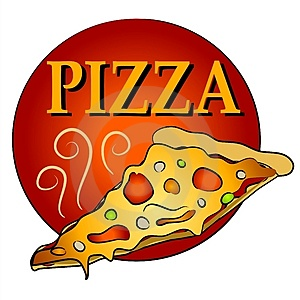 
Congratulations, ____________________You received no late assignments this month!
You will get pizza on Wednesday, February 3rd for lunch.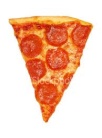 You must bring $3.00 for your pizza by February 1st. Thanks!
 You may bring your own drink, or bring $1.25 for the vending machines.
Congratulations, ____________________You received no late assignments this month!
You will get pizza on Wednesday, February 3rd for lunch.You must bring $3.00 for your pizza by February 1st. Thanks!
 You may bring your own drink, or bring $1.25 for the vending machines.